Publicado en Madrid el 01/02/2024 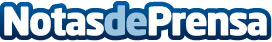 Especialistas en Banca digital y Gerentes de sucursal, los profesionales esenciales mejor retribuidos de los sectores Banca y Seguros en 2024Adecco analiza las remuneraciones de los sectores Banca y Seguros en España, centrándose en posiciones esenciales cuya banda salarial se sitúa por debajo de los 45.000 euros de media, así como su situación actual y previsiones de futuroDatos de contacto:AdeccoAdecco+34914325630Nota de prensa publicada en: https://www.notasdeprensa.es/especialistas-en-banca-digital-y-gerentes-de Categorias: Nacional Finanzas Seguros Recursos humanos Otros Servicios Otras Industrias http://www.notasdeprensa.es